Grundwortschatz 3: Staat und Recht3.1. Macht und Staat36 Vokabeln3.1.1. Verbenregere, regō, rēxī, rēctum: lenken, leitenrēgnāre, rēgnō, rēgnāvī: als König herrschenDie Verben imperare und iubere (befehlen) stehen in Kapitel 5.2.1. Auffordern.3.1.2.: Substantive: Personenrēx, rēgis, m.: der Königsenātor, senātōris, m.: der Senator (Ratsherr)tribūnus, tribūnī, m.: der TribunTribunus bezeichnet zuerst einen militärischen Rang. Der tribunus plebis war der Volkstribun, ein Amt zur Vertretung der ärmeren Bevölkerungsschichten; vgl. den Artikel in der Wikipedia.magistrātus, magistrātūs, m.: der Beamte, das Amtimperātor, imperātōris, m.: der Feldherr; seit Augustus auch: der Kaiserprinceps, principis, m.: der Erste, der AnführerSeit den Zeiten des Augustus bedeutet princeps auch „der Kaiser“.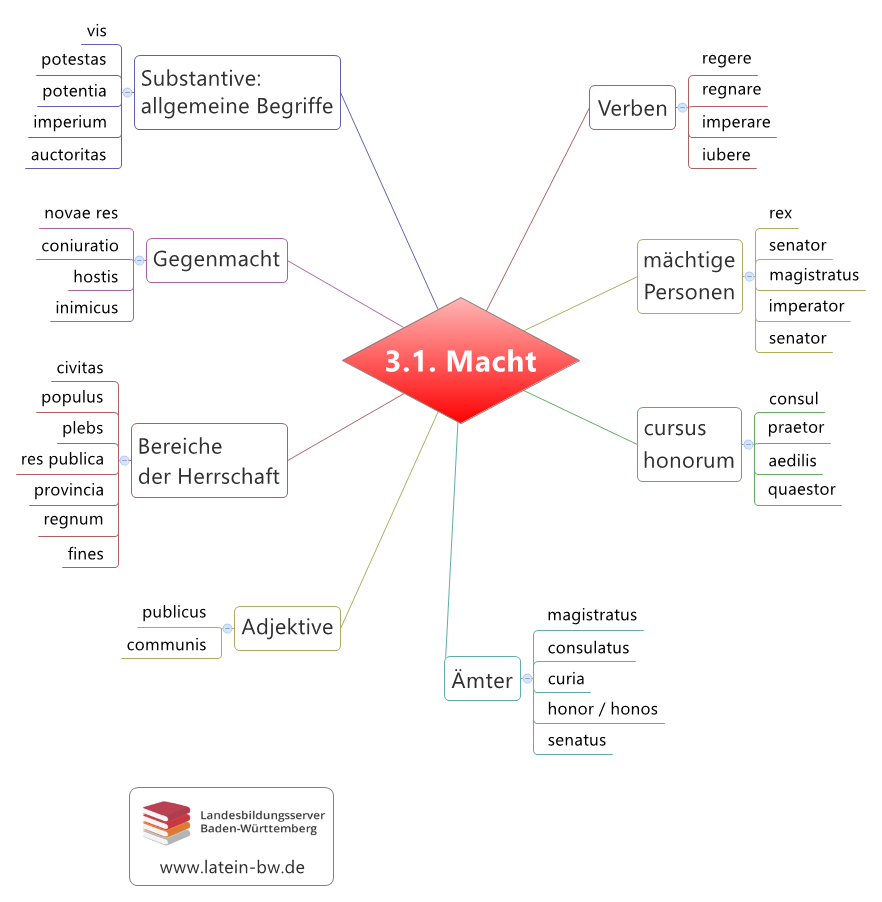 Lizenz des Bildes: Standardlizenz des Landesbildungsservers; Link siehe letzte Seite dieses Dokuments.Die vier Beamten des cursus honorumcōnsul, cōnsulis, m.: der Konsul (einer von zwei Regierungschefs)praetor, praetōris, m.: der Prätor (Oberrichter)aedīlis, aedīlis, m.: der Ädil (Bauamtsleiter)quaestor, quaestoris, m.: der Quästor (Finanzbeamter)3.1.3.: Substantive: Ämter und Gebäudemagistrātus, magistrātūs, m.: das Amt (auch: der Beamte)consulātus, consulātūs, m.: das Konsulatcūria, cūriae, f.: die Kurie, das Rathaus, die Senatsversammlung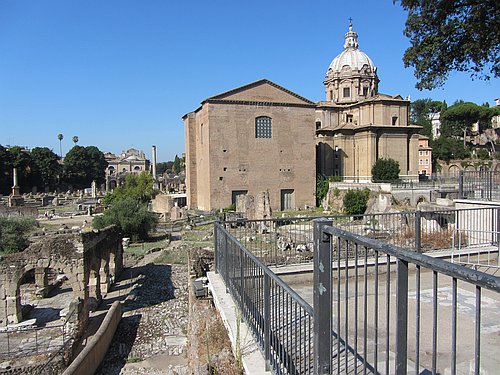 Das spätantike Gebäude der Curia auf dem Forum Romanum.Lizenz des Bildes: Standardlizenz des Landesbildungsservers; siehe letzte Seite dieses Dokuments.honor / honōs, honōris, m.: das Ehrenamt, die Ehresenātus, senātūs, m.: der Senat3.1.4. Macht und HerrschaftsbereichSubstantiveauctōritās, auctōritātis, f.: das Ansehen, die Autoritätpotestās, potestātis f.: die Macht, Amtsmachtpotentia, potentiae, f.: die Machtvīs, vim, vī (es gibt keinen Gen. + Dat. Sg.), f.: die Macht, die Kraft, die Gewalt---------------------provincia, provinciae, f.: die Provinz, der Herrschaftsbereichrēs publica, reī publicae f.: der Staatcīvitās, cīvitātis, f.: die Bürgerschaft, das Bürgerrechtcīvis, cīvis, m. und f.: der Bürger, die Bürgerinrēgnum, rēgnī, n.: das Königreichimperium, imperiī, n.: die militärische Macht, der Herrschaftsbereichpatria, patriae, f.: das Vaterland, die Heimatfīnis, fīnis, m.: die GrenzeDer Plural fines, finium, m. bedeutet „das Gebiet“. In seltenen Fällen hat finis das Genus femininum.populus, populī, m.: das Volk (als Gesamtheit)plēbs, plēbis, f.: das (einfache) Volkgēns, gentis, f.: der Stamm, das Geschlecht, die GroßfamilieEine gens war ein Verbund mehrerer miteinander verwandter Familien. So legte z. B. Augustus großen Wert darauf, der gens Iulia, dem Stamm der Iulier abzustammen.Adjektivepūblicus, pūblica, pūblicum: öffentlich, zum Volk gehörend, staatlich; siehe auch oben: rēs pūblica.commūnis, commūne: gemeinsam, öffentlich, gewöhnlich3.1.5.: Gegenmachtnovae rēs, novārum rērum, f. (Pluralwort!): der Umsturznovis rebus studere (studeo, studui): einen Umsturz planenconiūrātiō, coniūrātiōnis, f.: die Verschwörunghostis, hostis, m.: der Feind, der Staatsfeindinimīcus, inimīci, m.: der FeindURL dieser Seite:http://www.schule-bw.de/faecher-und-schularten/sprachen-und-literatur/latein/sprache/grundwortschatz/staat-und-recht/macht.htmlIm HTML-Dokument sind auch zwei interaktive Übungen sowie zu jedem Verb bzw. Nomen die entsprechenden Formentabellen verlinkt.Lizenz der Bilder: Standardlizenz des Landesbildungsservers: http://www.schule-bw.de/ueber-uns/urheberrechtsinformationen/urheberrechtliche-hinweise 